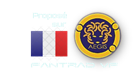 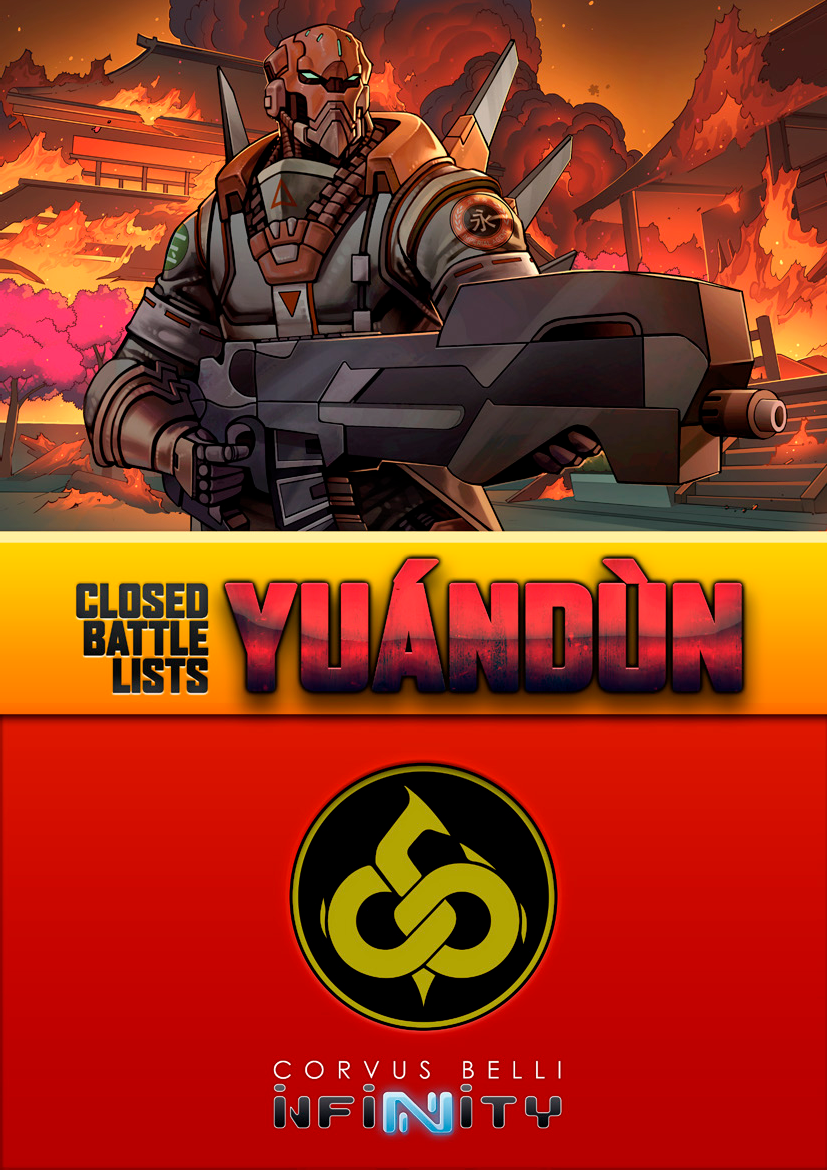 LISTES DE BATAILLES FERMéES (LBF)Dans la saison actuelle (ITS 9), des Listes d'Armées Fermées sont établies officiellement comme valides pour l'ITS. Chaque Liste de Bataille Fermée (LBF ou CBL/Closed Battle List en anglais) propose différentes Listes d'Armées, de sorte que les joueurs peuvent y choisir les deux Listes d'Armées, qu'ils utiliseront dans le tournoi. Si les joueurs décident de participer à un tournoi ITS avec une Liste de Bataille Fermée, ils doivent informer l'organisateur, avec lesquelles des deux Listes d'Armées de la LBF (CBL) ils joueront. En outre, ils ne peuvent jouer qu’avec les Listes d'Armée de cette LBF (CBL).Au début de la saison en cours, a été introduite la Blizzard-6, la première LBF (CBL) de l'ITS. Maintenant, en raison des événements que vous pouvez lire dans Infinity Uprising, le moment est venu de rencontrer la terrifiante Division Yuándùn, un corps spécial du Service Impérial possédant sa propre Liste de Bataille Fermée (Closed Battle List).LA DIVISION YUÁNDÙNLa Division Yuándùn (« Bouclier ») est une force spéciale du Service Impérial, créée pour les opérations de contact et la suppression des menaces à haut risque. Connus comme "les bouchers de Motobushima" pour leur comportement cruel dans la prise de contrôle de la ville de Kuraimori durant le Soulèvement Japonais (Uprising), leur réputation infâme les précède partout où ils sont déployés, ils y sont craints et haïs en égale mesure.Après les opérations de Kuraimori, la Division Yuándùn a acquis une réputation bien méritée au sein de l'Armée de l'État-Empire en tant que Force opérationnelle spécialisée dans la chasse au Japonais, une besogne qu'elle mène avec une joie et une efficacité particulière. Unité du type « tout ou rien », il est clair que les membres de cette division ne feront preuve d'aucune pitié pour les forces Japonaises, ni n'en n'attendront aucune d’eux en retour. Les membres de la Division Yuándùn sont choisis parmi les meilleurs soldats du Service Impérial et de certains régiments d'État, qui fournissent les importants renforts tactiques qu’un corps léger comme le Service Impérial manque souvent. Cependant, il faut pour devenir membre de cette division, un genre spécial de personne.Au-delà des capacités de combat, les membres de la Division Yuándùn sont tous engagés à remplir leur devoir de protéger l'État-Empire, un devoir qui prévaut sur le sens moral.Le but de ce corps spécial est de protéger l'État-Empire des ennemis aussi bien internes qu'externes, utilisant des méthodes et des tactiques spéciales, dont beaucoup sont d'une moralité douteuse. Cependant, toutes les actions de ce corps sont approuvées par l'Empereur, la seule autorité à laquelle ils répondent. Savoir être soutenu par l'Empereur renforce leur sentiment d'impunité et d'importance de leur mission. La division Yuándùn fait de grands efforts pour protéger la sécurité de l'État-Empire et il n'y a ni vies, ni droits, que ce corps ne saurait prêts à sacrifier pour remplir son devoir..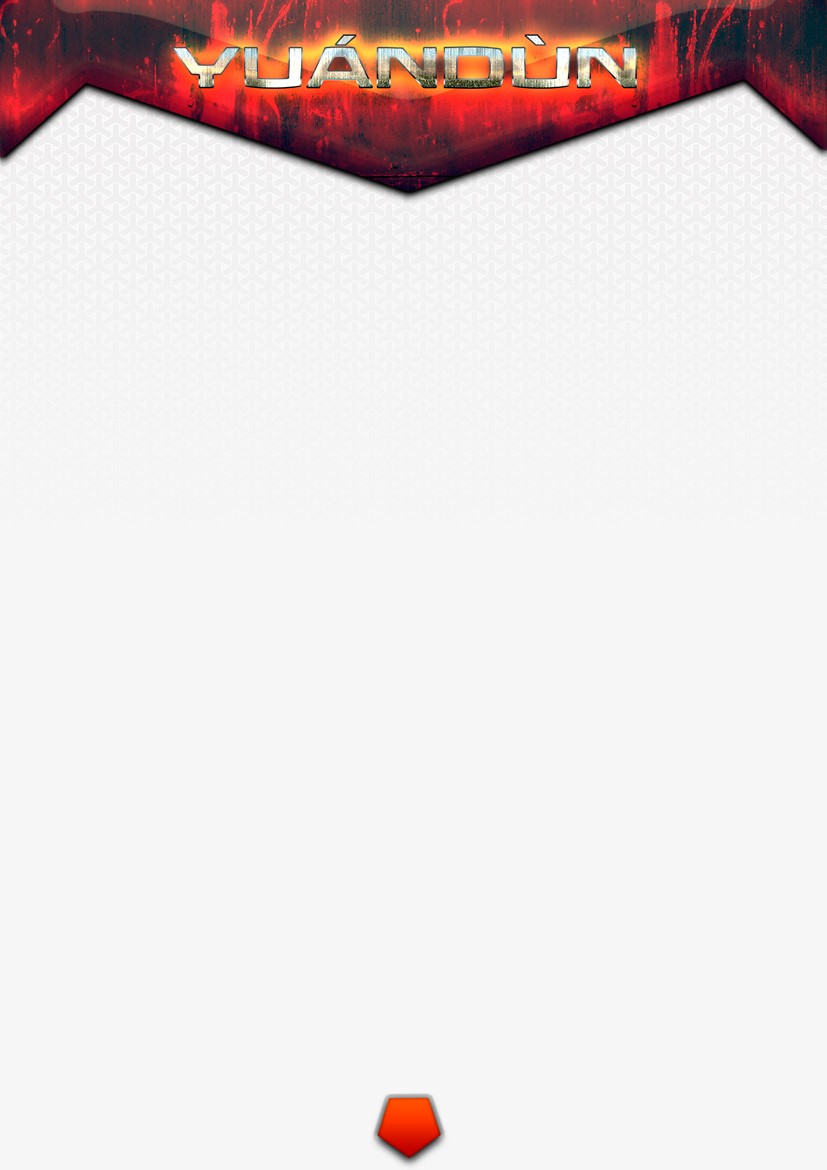 2Groupe 1	10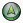 LISTE A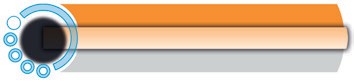 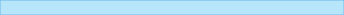 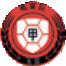 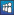 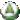 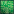 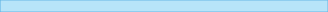 298/5,5GUIJIA	Mitrailleuse MULTI, Lance-flammes Lourd	Arme CC AP	2	88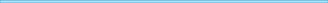 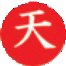 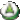 GARDE CÉLESTE (Observateur d’Artillerie)Fusil d’Abordage	Pistolet, Couteau	0	13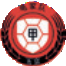 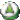 GUIJIA PILOT	Lance-flammes Léger	Pistolet, Couteau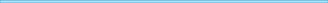 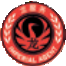 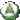 AGENT IMPERIAL Lieutenant 	Fusil MULTI, 2 Nanopulseur	Pistolet, Arme CC DA	0.5	53Hacker (Disp. de Piratage d’Assaut)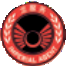 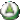 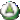 ZHÀNYING	Mitrailleuse	Pistolet, Impulsion Électrique	1	30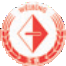 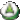 Yáokòng BÈIBING	Fusil Combi, Sniffer	Impulsion Électrique	0	16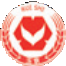 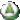 RUI SHI	Spitfire	Impulsion Électrique	1	20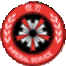 KANRÈN Hacker (Disp. de Piratage Tueur)Fusil Combi, Chain-colt	Pistolet, Arme CC Monofilament, Couteau0	29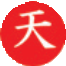 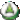 GARDE CÉLESTE	Fusil de Sniper MULTI	Pistolet, Couteau	0.5	21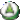 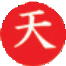 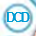 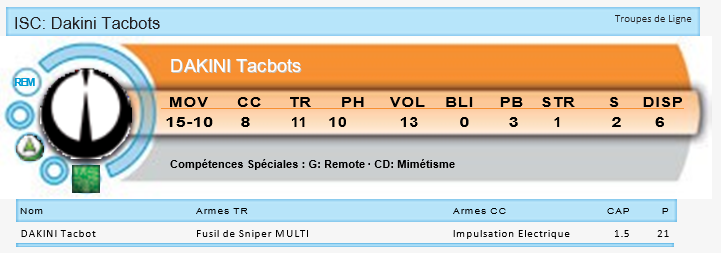 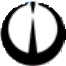 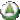 DAK INI Tacbot Paramedic (MediKit)      Fusil Combi	Impulsion Electrique	0	15Note : Fireteam Spéciale Duo: Yáokòng BÈIBĪNG + Yáoxiè RUI SHIGARDE CÉLESTE (Disp. de Contrôle Kuang Shi)Fusil Combi + Lance-grenades Fumigènes Léger	Pistolet, Couteau	0.5	13Note : Fireteam Spéciale Core: AGENTS IMPERIAUX, Rang de la Grue + Agents Impériaux ZHÀNYING + Jusqu’à 3 GARDE CÉLESTE3Groupe 1	10LISTE B 300/6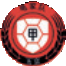 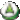 G IJIA	Mitrailleuse MULTI, Lance-flammes Lourd	Arme CC AP	2	88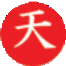 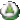 GARDE CÉLESTE (Observateur d’Artillerie)Fusil d’Abordage	Pistolet, Couteau	0	12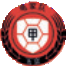 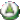 UIJIA PILOT	Lance-flammes Léger	Pistolet, Couteau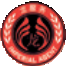 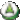 AGENT IMPéRIAL (Chaine                                Red Fury	Pistolet, Arme CC DA	1	35de Commandement, Fireteam: Duo)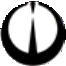 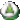 DAKINI Tacbot	Fusil de Sniper MULTI	Impulsion Électrique	1.5	21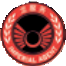 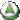 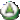 ZHÀNYING Lieutenant	Lance-Missiles, Nanopulseur, Grenades Nimbus	Pistolet, Impulsion Électrique    1	28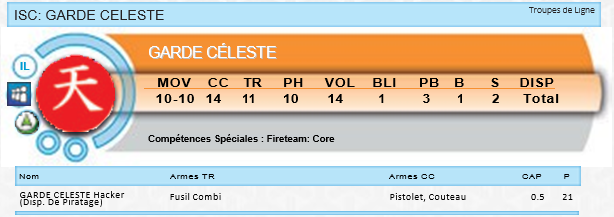 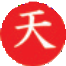 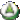 GARDE CÉLESTE Hacker (Hacking   Fusil Combi	Pistolet, Couteau	0.5	21Device)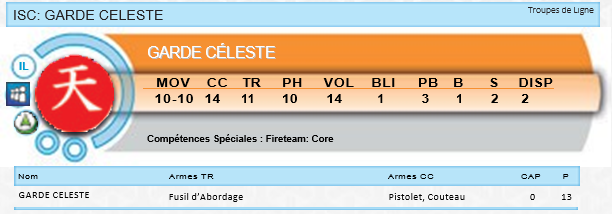 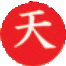 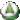 GARDE CÉLESTE	Fusil d’Abordage	Pistolet, Couteau	0	12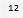 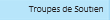 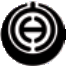 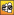 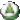 SOPHOTECT	Fusil Combi, Charges Creuses	Pistolet, Couteau	0	31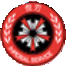 KANRÈN Observateur d’Artillerie	Fusil d’Abordage, Chain-colt	Pistolet, Arme CC Monofilament, Couteau0	26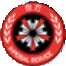 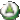 Note : Fireteam Spéciales Duo : Agents Impériaux, RANG DU FAISANT + DakiniNote: Fireteam Spéciales Core : Agents Impériaux ZHÀNYĪNG + Jusqu’à 3 GARDE CÉLESTE + SophotectsKANRÈN	Fusil d’Abordage, Chain-colt	Pistolet, Arme CC Monofilament, Couteau0	254Groupe 1	10LISTE  C    297/6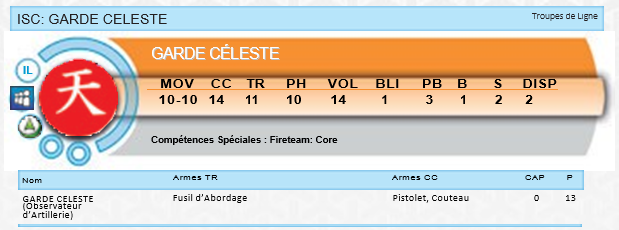 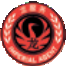 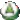 AGENT IMPERIAL Lieutenant                 Fusil MULTI, 2 Nanopulseur	Pistolet, Arme CC DA	0	52(Capteur, Viseur X)GARDE CÉLESTE (Forward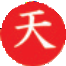 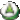 OTRerver)Fusil d’Abordage	Pistolet, Couteau	0	13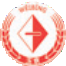 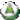 Yáokòng WÈIBING	Fusil Combi, Sniffer	Impulsion Électrique	0	16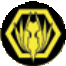 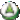 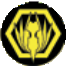 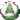 SÙ-JIÀN	Spitfire, Lance-flammes Léger, Panzerfaust	Pistolet Lourd, Couteau	2	59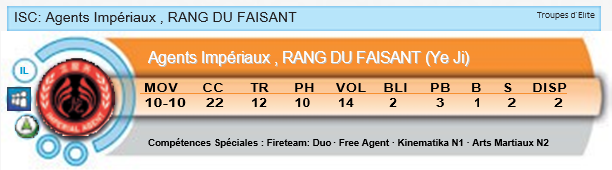 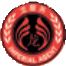 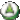 AGENT IMPERIAL (Chaine                           Red Fury	Pistolet, Arme CC DA	0.5	32de Commandement)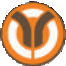 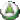 BÀO TROOP (Viseur Multi-Spectral N2)      Fusil de Sniper MULTI	Pistolet, Couteau	1.5	29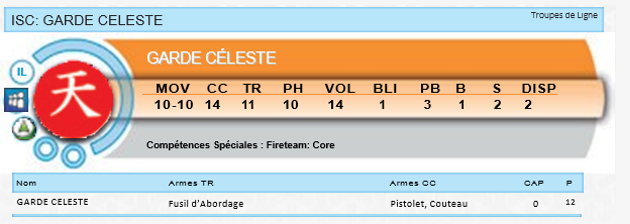 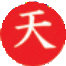 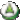 GARDE CÉLESTE	Fusil d’Abordage	Pistolet, Couteau	0	12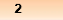 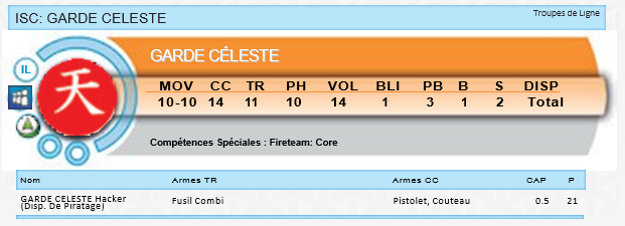 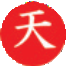 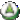 GARDE CÉLESTE Hacker (Hacking   Fusil Combi	Pistolet, Couteau	0.5	21Device)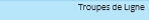 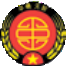 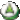 ZÚYONG (Observateur d’Artillerie)          Fusil Combi	2 Breaker Pistolets, Couteau	0	28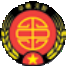 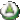 ZÚYONG	Mitrailleuse	2 Breaker Pistolets, Couteau	1.5	35Note: Fireteam Spéciale Duo : Yáokòng WÈIBING + Sù-Jiàn Immediate Action UnitNote: Fireteam Spéciale Core : Agents Impériaux , RANG DU FAISANT + TROUPES BÀO + Jusqu’à 3 GARDE CÉLESTE5Groupe 1	10LISTE D  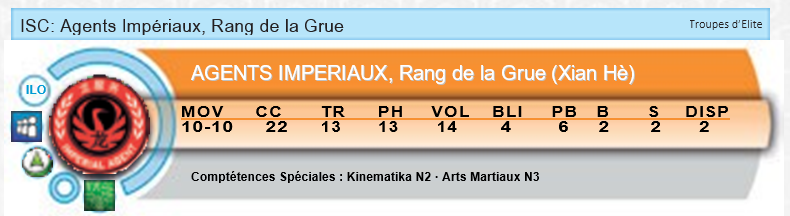 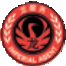 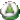 300/5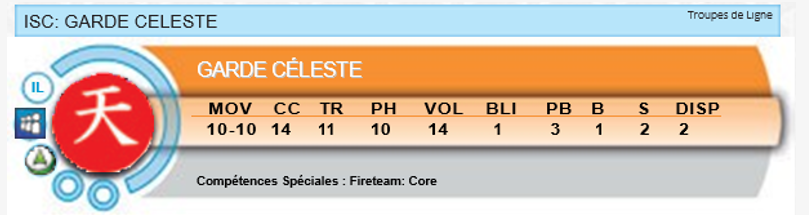 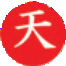 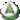  AGENT IMPERIAL Lieutenant                  Fusil MULTI, 2 Nanopulseur	Pistolet, Arme CC DA	0.5	53Hacker (Disp. de Piratage d’Assaut)GARDE CÉLESTE (Disp. de Contrôle Kuang Shi)           Fusil Combi + Lance-grenades Fumigènes Léger	Pistolet, Couteau	               0.5          13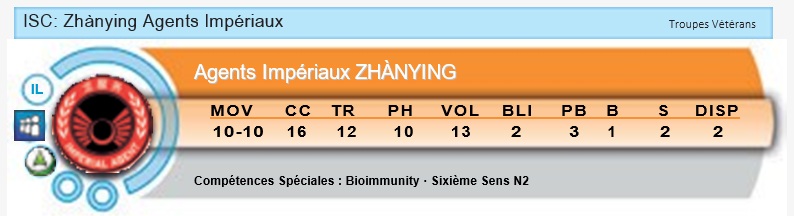 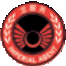 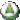 ZHÀNYING Hacker (Disp. de Piratage)    Fusil Combi Breaker, Charges Creuses	Pistolet, Impulsion Électrique   0.5	32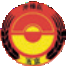 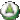 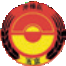 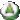 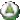 WÚ MÍNG (Fireteam: Duo)	Chain Rifle, Pistolet Mitrailleur	Pistolet, Couteau	0	25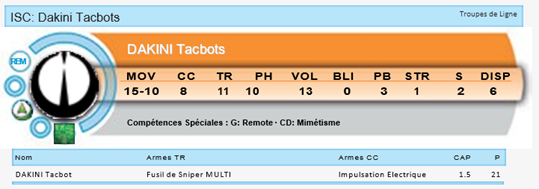 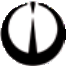 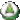 DAKINI Tacbot	Fusil Combi	Impulsion Électrique	0	13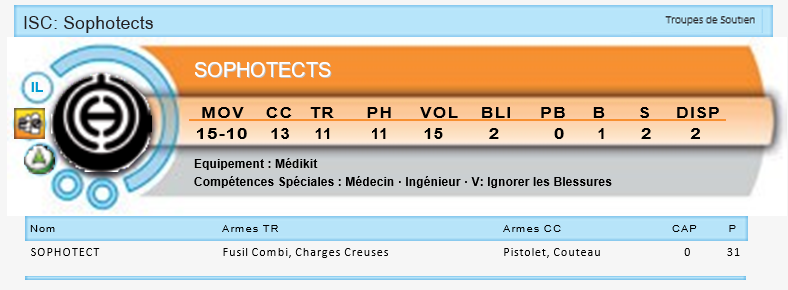 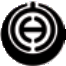 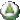 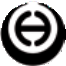 YUDBOT	Impulsion Électrique	0	3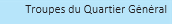 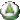 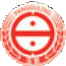 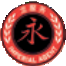 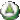 HSIEN	Mitrailleuse, Nanopulseur	Pistolet, Arme CC AP	2	61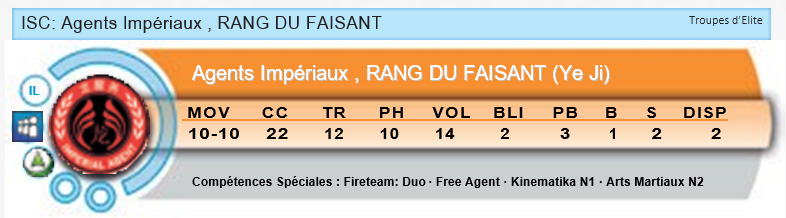 PANGGULING (Démineur, Répétiteur)Flash Pulse	Pistolet Lourd, Impulsion Électrique	0	8Note: Fireteam Spéciale Haris : Agents Impériaux, RANG DU FAISANT + Dakini + GARDE CÉLESTE.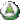 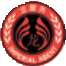 PHEASANT IMPERIAL AGENT (Chain              Red Fury	Pistolet, Arme CC DA	1.5	36de Commandement, Fireteam: Haris)Note: Fireteam Spéciale Core : AGENTS IMPERIAUX, Rang de la Grue + Agents Impériaux ZHÀNYĪNG + Jusqu’à 2 Wú Míng + Hsien6Groupe 1	10LISTE E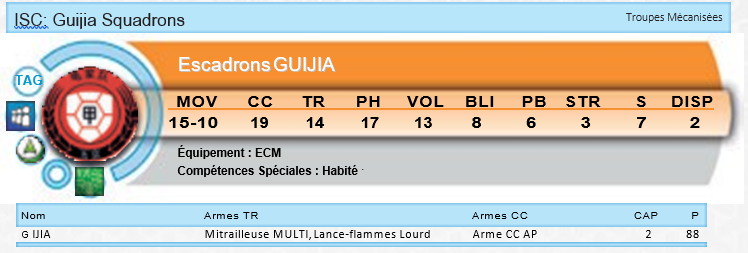 300/6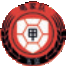 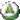 GUIJIA PILOT	Lance-flammes Léger	Pistolet, Couteau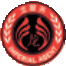 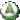 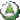 AGENT IMPéRIAL (Chaine                    Red Fury	Pistolet, Arme CC DA	1	36de Commandement, Fireteam: Haris)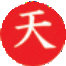 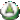 GARDE CÉLESTE Hacker              Fusil Combi	Pistolet, Couteau	0.5	21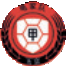 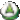 Disp. de Piratage)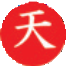 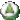 GARDE CÉLESTE	Spitfire	Pistolet, Couteau	1	19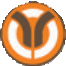 BÀO TROOP (Viseur Multi-Spectral N2, Viseur Biométrique N2)Fusil de Précision Shock	Pistolet, Couteau	0	25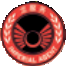 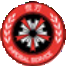 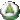 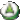 ZHÀNYING	Lance-Missiles, Nanopulseur, Grenades Nimbus	Pistolet, Impulsion Électrique	1.5	28KANRÈN Hacker (Disp. de Piratage Tueur)Fusil Combi, Chain-colt	Pistolet, Arme CC Monofilament, Couteau0	29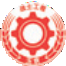 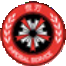 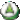 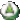 MECH-ENGINEER	Fusil Combi, Charges Creuses	Pistolet, Couteau	0	15KANRÈN Observateur d’Artillerie	Fusil d’Abordage, Chain-colt	Pistolet, Arme CC Monofilament, Couteau0	26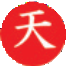 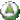 GARDE CÉLESTE Lieutenant	Fusil Combi	Pistolet, Couteau	0	13Note: Fireteam Spéciale Haris : Agents Impériaux, RANG DU FAISANT Haris + Agents Impériaux ZHÀNYĪNG + Mech-IngénieurNote: Fireteam Spéciale Core : Troupes Bào + Jusqu’à 3 GARDE CÉLESTE7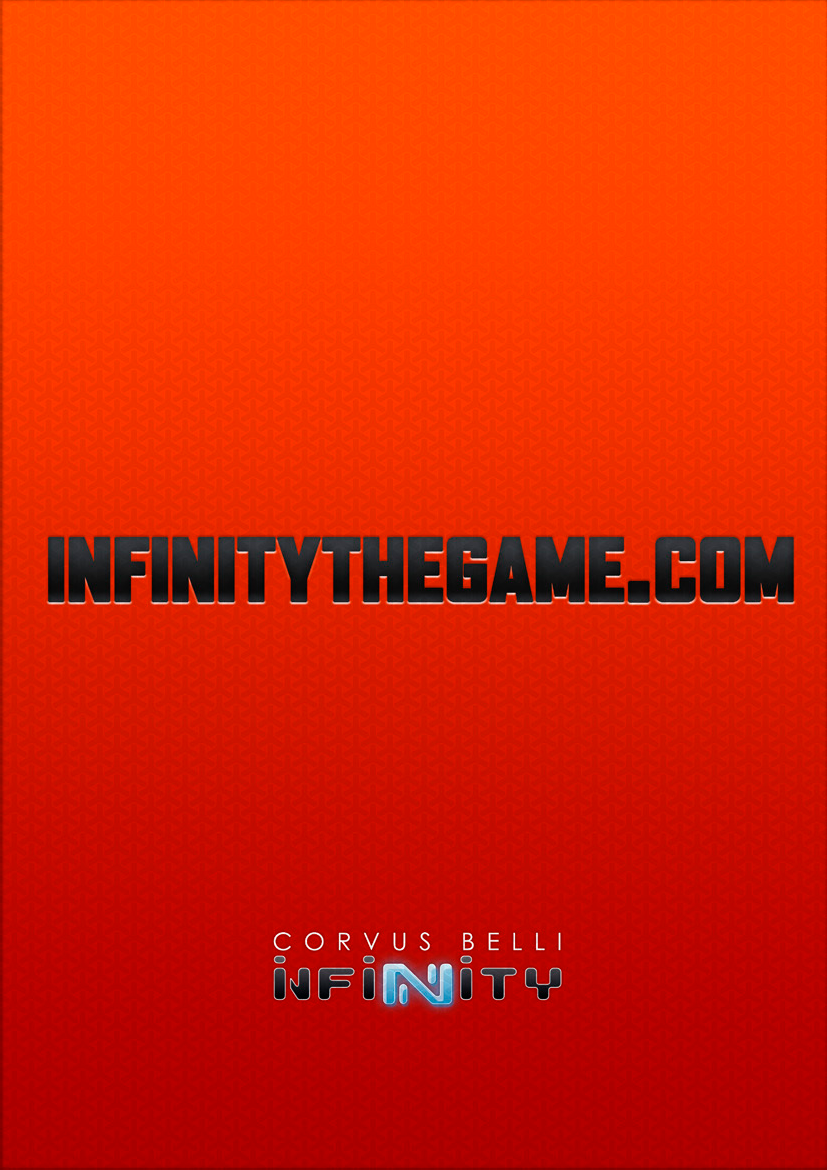 NomArmes TRArmes CCCAPPGUIJIAMitrailleuse MULTI, Lance-flammes LourdArme CC AP288